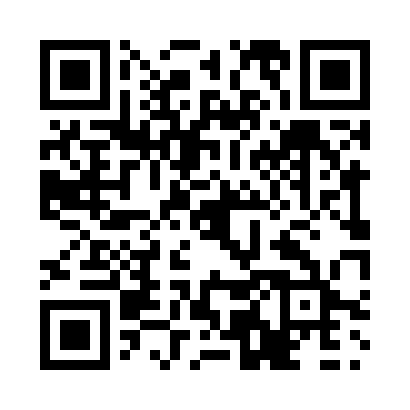 Prayer times for Ashmont, Alberta, CanadaWed 1 May 2024 - Fri 31 May 2024High Latitude Method: Angle Based RulePrayer Calculation Method: Islamic Society of North AmericaAsar Calculation Method: HanafiPrayer times provided by https://www.salahtimes.comDateDayFajrSunriseDhuhrAsrMaghribIsha1Wed3:365:481:236:349:0011:122Thu3:355:461:236:359:0211:133Fri3:345:441:236:369:0311:134Sat3:335:421:236:379:0511:145Sun3:325:401:236:389:0711:156Mon3:315:381:236:399:0911:167Tue3:305:361:236:409:1111:178Wed3:295:341:236:429:1211:189Thu3:285:321:236:439:1411:1910Fri3:275:301:236:449:1611:2011Sat3:265:281:236:459:1811:2012Sun3:255:271:236:469:1911:2113Mon3:245:251:236:479:2111:2214Tue3:235:231:236:489:2311:2315Wed3:225:221:236:499:2511:2416Thu3:225:201:236:509:2611:2517Fri3:215:181:236:519:2811:2618Sat3:205:171:236:529:3011:2619Sun3:195:151:236:529:3111:2720Mon3:195:141:236:539:3311:2821Tue3:185:121:236:549:3411:2922Wed3:175:111:236:559:3611:3023Thu3:175:101:236:569:3711:3024Fri3:165:081:236:579:3911:3125Sat3:155:071:236:589:4011:3226Sun3:155:061:236:599:4211:3327Mon3:145:051:246:599:4311:3328Tue3:145:041:247:009:4411:3429Wed3:135:021:247:019:4611:3530Thu3:135:011:247:029:4711:3631Fri3:125:001:247:029:4811:36